A-Level BusinessWider Reading ListAim:		 To widen your Business knowledge and to help you see the world in a different way.Challenge:	 Can you try to read at least one of these books every term?Book one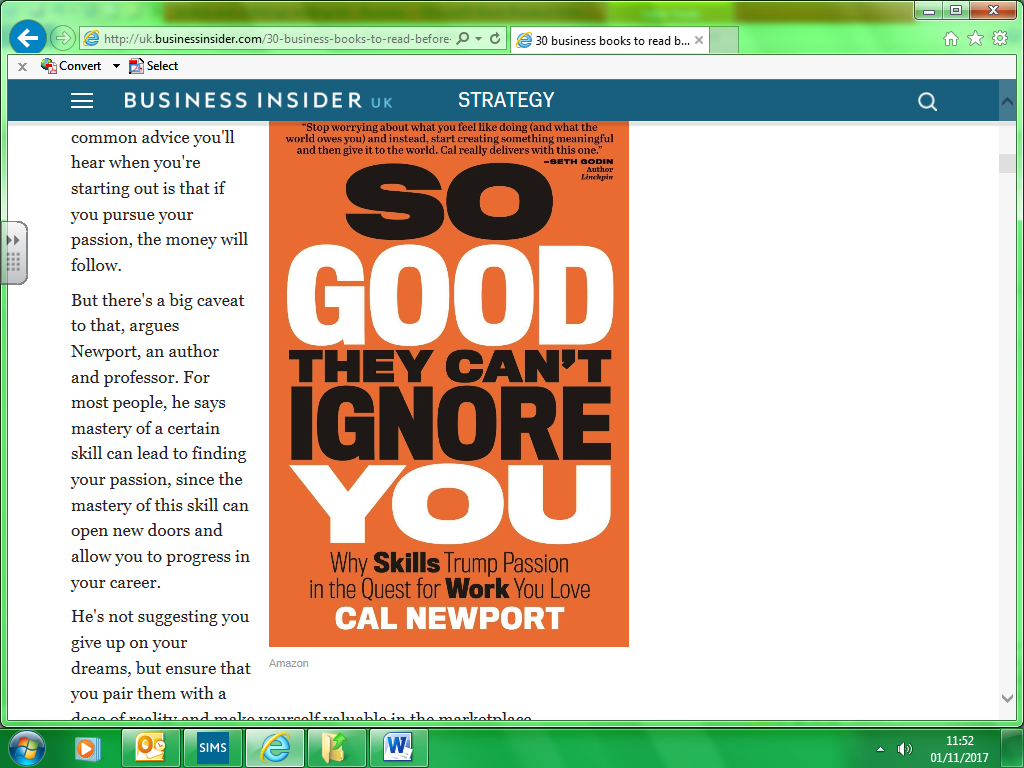 Some of the most common advice you'll hear when you're starting out is that if you pursue your passion, the money will follow.But there's a big caveat to that, argues Newport, an author and professor. For most people, he says mastery of a certain skill can lead to finding your passion, since the mastery of this skill can open new doors and allow you to progress in your career.He's not suggesting you give up on your dreams, but ensure that you pair them with a dose of reality and make yourself valuable in the marketplace.Book two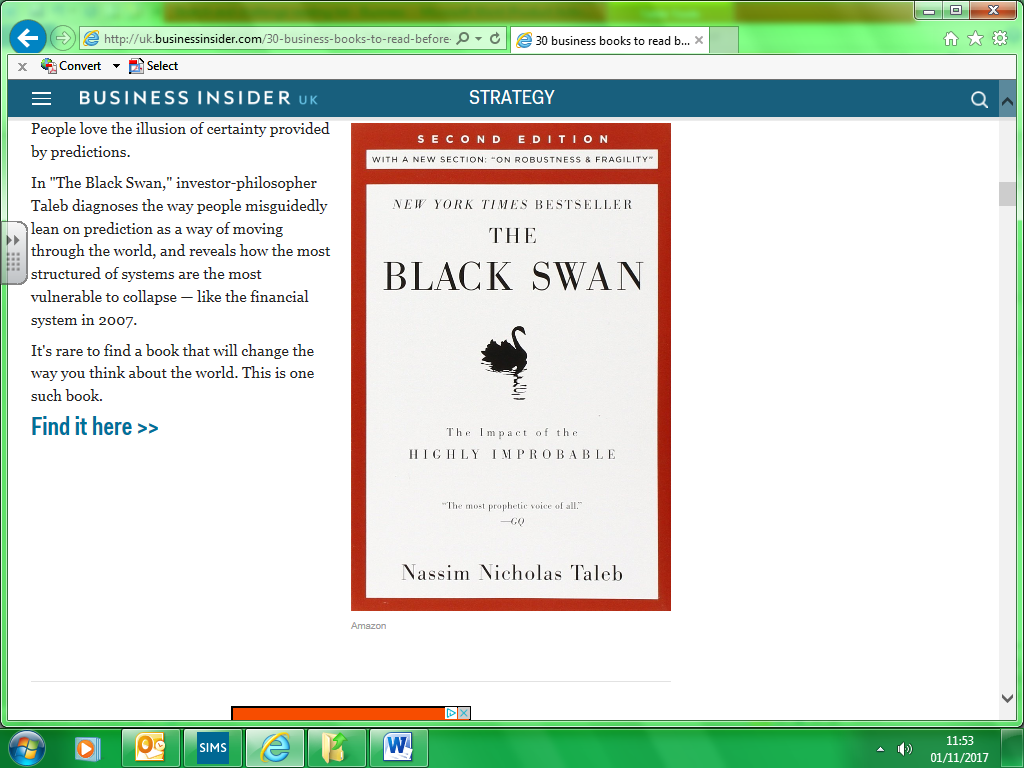 People love the illusion of certainty provided by predictions.In "The Black Swan," investor-philosopher Taleb diagnoses the way people misguidedly lean on prediction as a way of moving through the world, and reveals how the most structured of systems are the most vulnerable to collapse — like the financial system in 2007.It's rare to find a book that will change the way you think about the world. This is one such book.Book three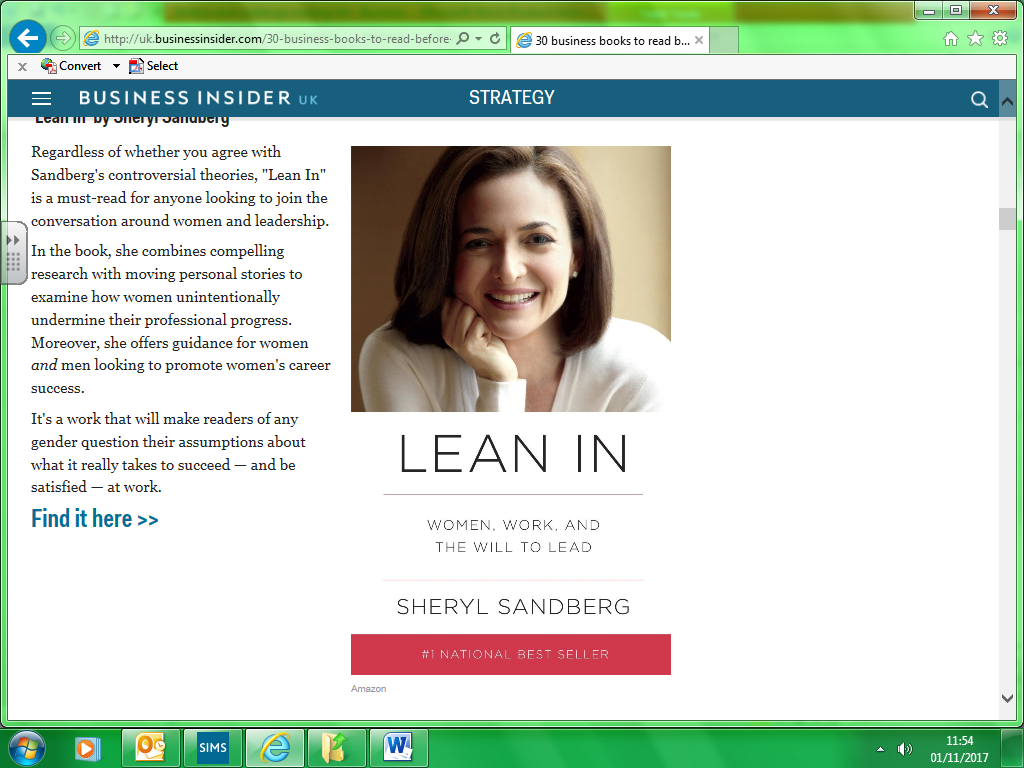 Regardless of whether you agree with Sandberg's controversial theories, "Lean In" is a must-read for anyone looking to join the conversation around women and leadership.In the book, she combines compelling research with moving personal stories to examine how women unintentionally undermine their professional progress. Moreover, she offers guidance for women and men looking to promote women's career success.It's a work that will make readers of any gender question their assumptions about what it really takes to succeed — and be satisfied — at work.Book four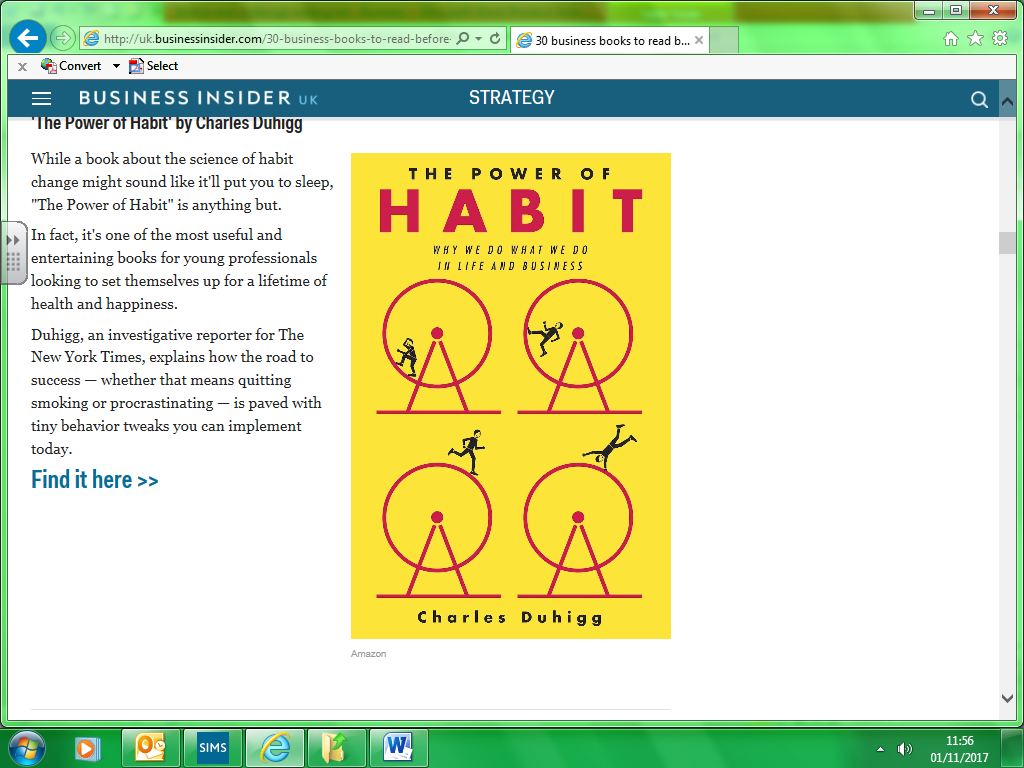 While a book about the science of habit change might sound like it'll put you to sleep, "The Power of Habit" is anything but.In fact, it's one of the most useful and entertaining books for young professionals looking to set themselves up for a lifetime of health and happiness.Duhigg, an investigative reporter for The New York Times, explains how the road to success — whether that means quitting smoking or procrastinating — is paved with tiny behavior tweaks you can implement today.Book five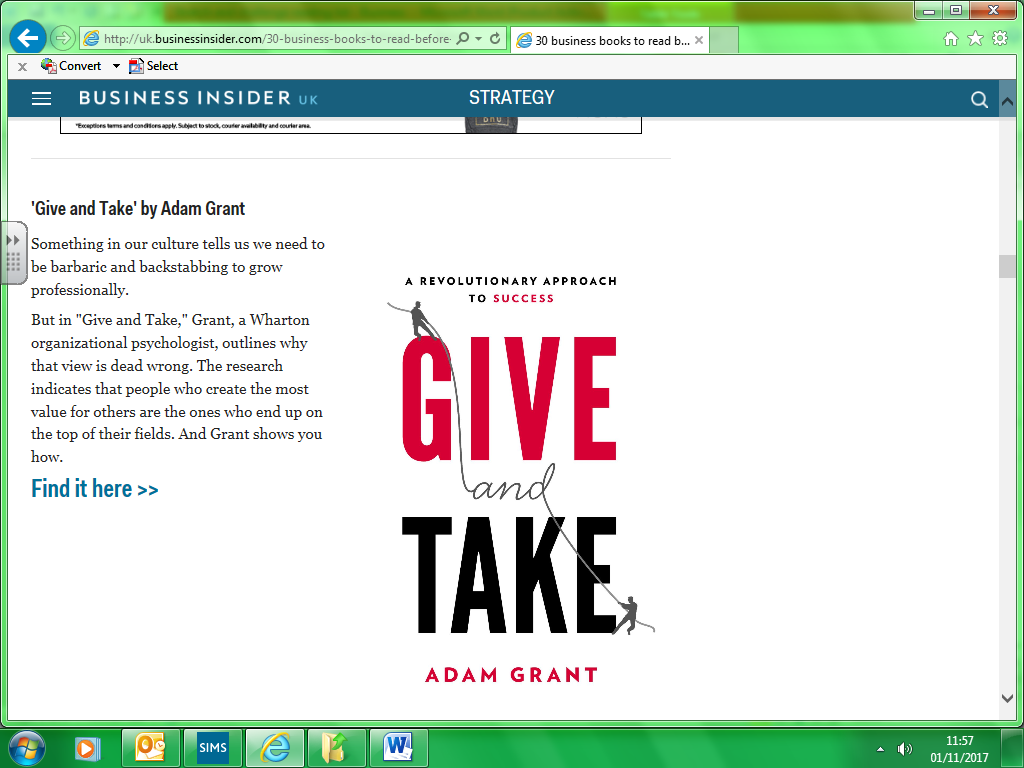 Something in our culture tells us we need to be barbaric and backstabbing to grow professionally.But in "Give and Take," Grant, a Wharton organizational psychologist, outlines why that view is dead wrong. The research indicates that people who create the most value for others are the ones who end up on the top of their fields. And Grant shows you how.Book six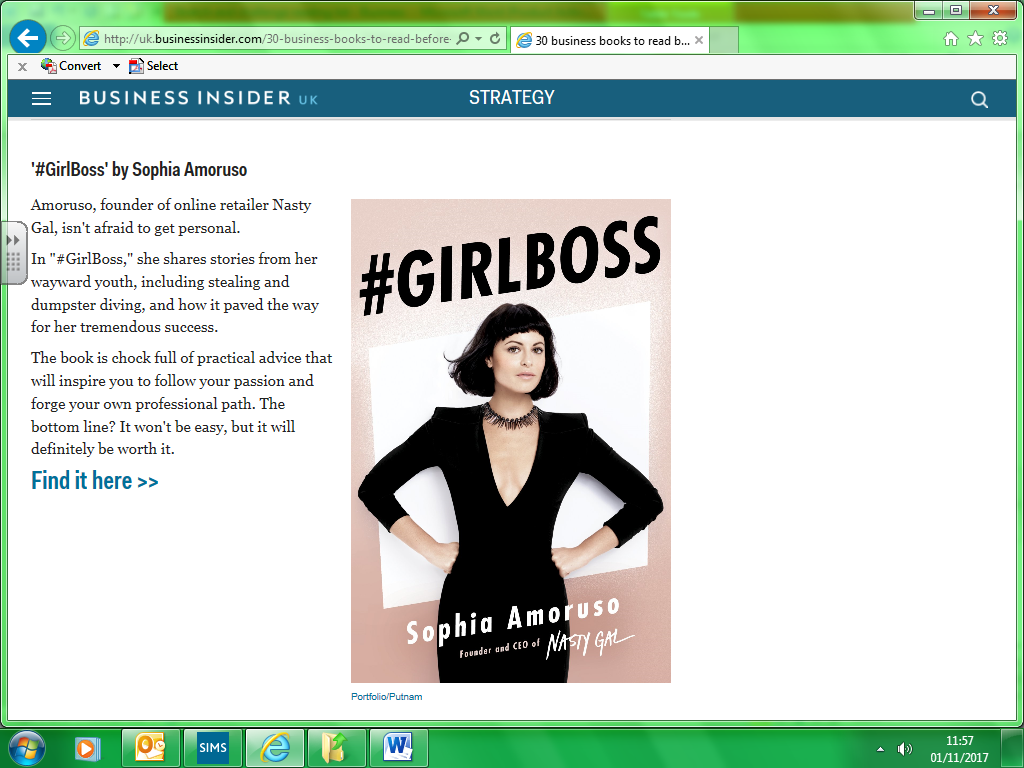 Sophia Amoruso, founder of online retailer Nasty Gal, isn't afraid to get personal.In "#GirlBoss," she shares stories from her wayward youth, including stealing and dumpster diving, and how it paved the way for her tremendous success.The book is chock full of practical advice that will inspire you to follow your passion and forge your own professional path. The bottom line? It won't be easy, but it will definitely be worth it.Book seven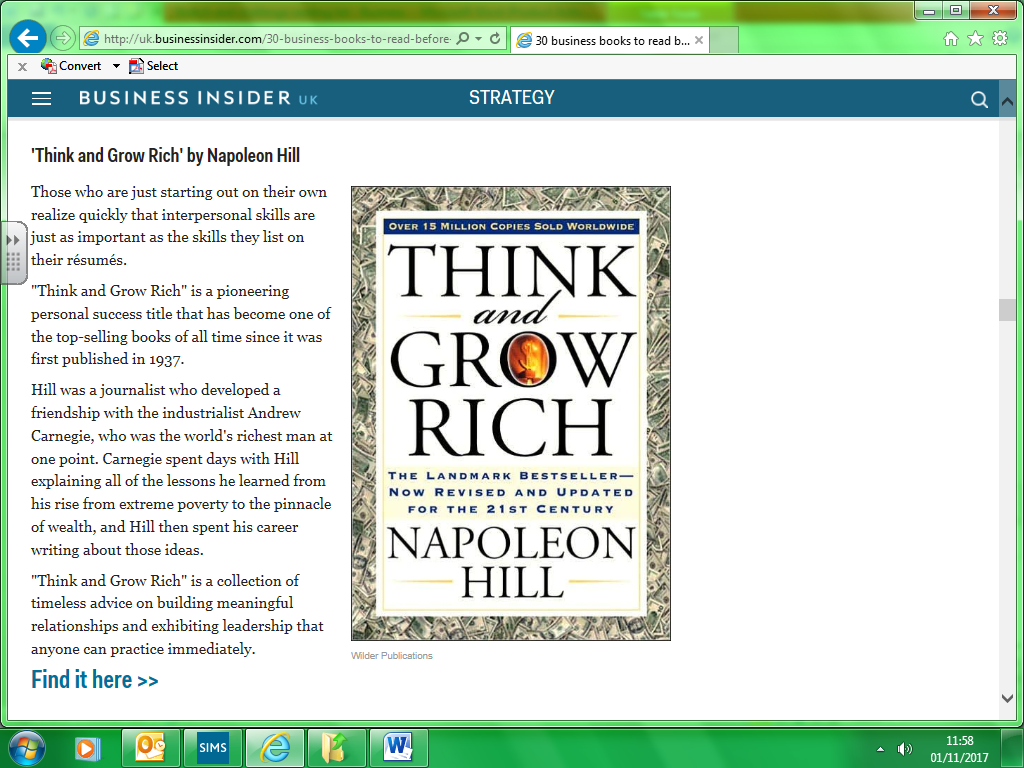 Those who are just starting out on their own realize quickly that interpersonal skills are just as important as the skills they list on their résumés.   "Think and Grow Rich" is a pioneering personal success title that has become one of the top-selling books of all time since it was first published in 1937.  Hill was a journalist who developed a friendship with the industrialist Andrew Carnegie, who was the world's richest man at one point. Carnegie spent days with Hill explaining all of the lessons he learned from his rise from extreme poverty to the pinnacle of wealth, and Hill then spent his career writing about those ideas."Think and Grow Rich" is a collection of timeless advice on building meaningful relationships and exhibiting leadership that anyone can practice immediately.Book eight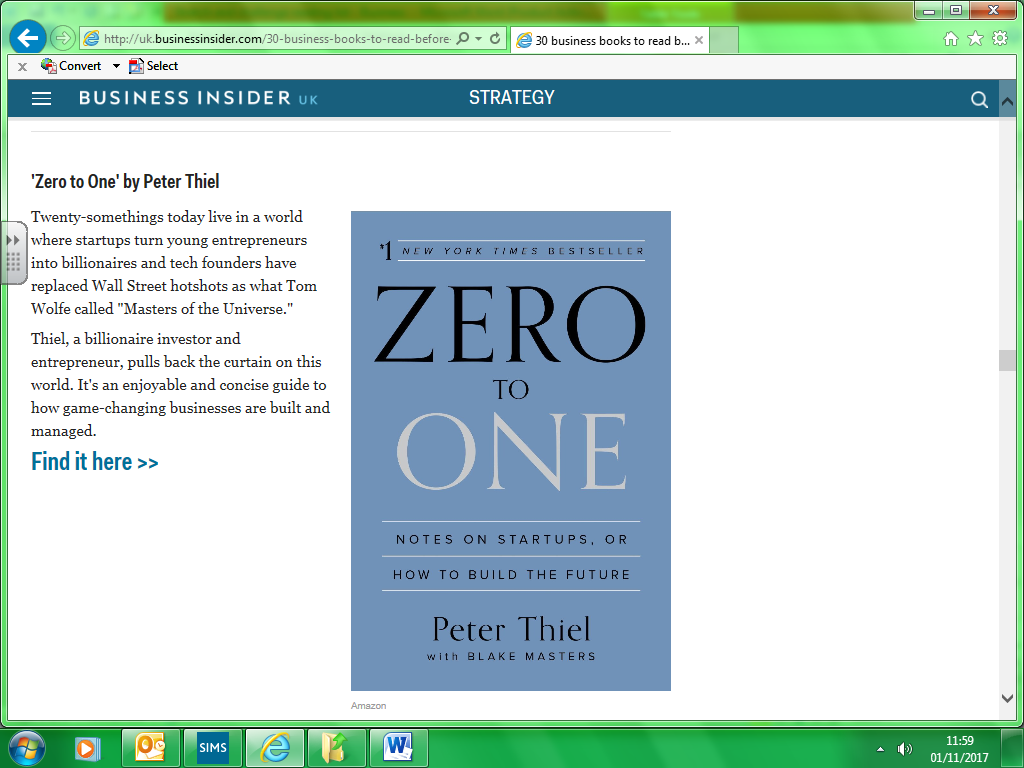 Twenty-somethings today live in a world where startups turn young entrepreneurs into billionaires and tech founders have replaced Wall Street hotshots as what Tom Wolfe called "Masters of the Universe."Thiel, a billionaire investor and entrepreneur, pulls back the curtain on this world. It's an enjoyable and concise guide to how game-changing businesses are built and managedBook nine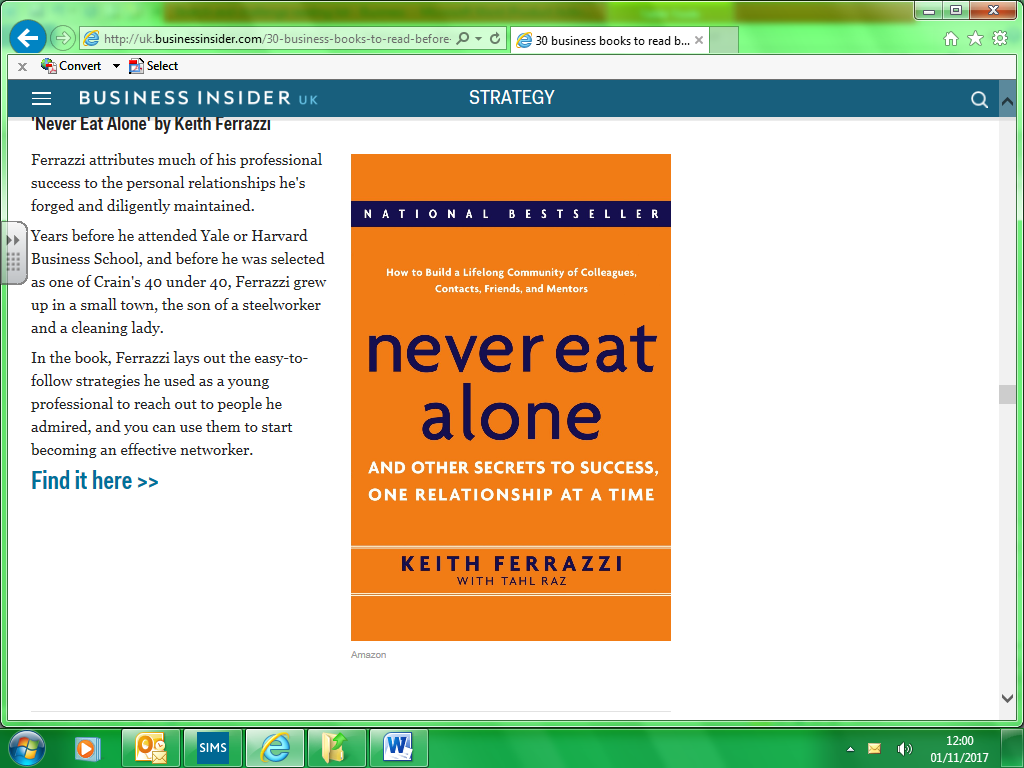 Ferrazzi attributes much of his professional success to the personal relationships he's forged and diligently maintained.Years before he attended Yale or Harvard Business School, and before he was selected as one of Crain's 40 under 40, Ferrazzi grew up in a small town, the son of a steelworker and a cleaning lady.In the book, Ferrazzi lays out the easy-to-follow strategies he used as a young professional to reach out to people he admired, and you can use them to start becoming an effective networker.Book ten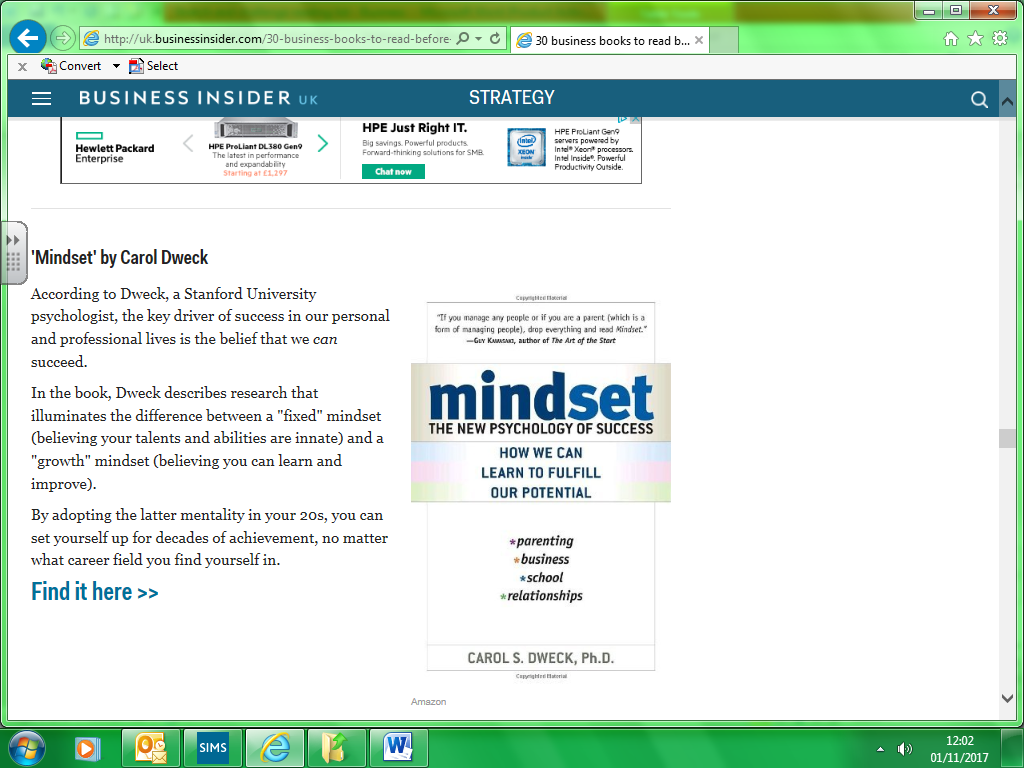 According to Dweck, a Stanford University psychologist, the key driver of success in our personal and professional lives is the belief that we can succeed.In the book, Dweck describes research that illuminates the difference between a "fixed" mindset (believing your talents and abilities are innate) and a "growth" mindset (believing you can learn and improve).By adopting the latter mentality in your 20s, you can set yourself up for decades of achievement, no matter what career field you find yourself in.